IBM Case Foundation 5.2.1For more info: https://www-03.ibm.com/services/learning/ites.wss/zz-en?pageType=page&c=a0011023Course descriptionThis course is for anyone who is responsible for day-to-day operations of a production IBM Case Foundation workflow application. You work with an IBM Case Foundation system to practice and complete workflow system administration tasks. This course is comprised of the following units:F231– IBM Case Foundation 5.2.1: Configure the workflow systemF232 – IBM Case Foundation 5.2.1: SecurityF233 – IBM Case Foundation 5.2.1: Maintain the Workflow SystemF234 – IBM Case Foundation 5.2.1: Manage Work in ProgressF236 – IBM Case Foundation 5.2.1: Component IntegrationDuration4 daysDelivery MethodInstructor-led (Classroom), Instructor-led Online AudienceA Workflow System Administrator is responsible for day-to-day operations of a production IBM Case Foundation workflow application. A Workflow System Administrator is typically required to help workflow participants to do the following tasks:Locate work and complete workflows.Respond to management decisions that require changes to work items.Gather information about workflow activity to help management make business decisions. During the production phase, the Workflow System Administrator manages operation of the workflow application and communicates with users and managers. In the workflow application deployment phase, the Workflow System Administrator coordinates activities with the Workflow Author to plan and control workflow application implementation into the production environment.PrerequisitesFamiliarity with Windows 2008 operating systems.Familiarity with Java and Java Virtual Machines.General knowledge of relational database management systems.General knowledge of P8 Platform security concepts.General workflow terminology:WorkflowWorkflow definitionsQueuesRosters.Start a P8 Platform system.Familiarity with P8 Platform administration interfaces, including:Administration Console for Content Platform EngineIBM Content Navigator Recommended training path:F230 IBM Case Foundation 5.2.1: IntroductionF247 IBM Case Foundation 5.2.1: AdministrationCourse ObjectivesUpon completion of this course, participants will be able to:Configure the workflow systemIdentify the components of a workflow system.Create and configure a workflow system to support FileNet workflow applications.Create and configure an isolated region.Create a connection point and isolated region.Create isolated region objects.Expose data fields.Define indexes for queues and rosters.Create and configure in-baskets and roles.Configure Content Navigator for workflow.Configure a web application and step processor.SecurityInspect workflow system security settings.Add users and groups to a workflow system.Identify and resolve security issues.Maintain the Workflow SystemUse administrative tools for maintenanceMonitor with the Process Services Ping pageMonitor with System DashboardMonitor with vwtoolMaintain event logsManage Work in ProgressUse Case Foundation tools to search for work with basic and advanced search criteria.Modify work items.Process and manage work.Manage a workflow exception.Component IntegrationUnderstand the purpose of component integration in workflow applications.Understand the architecture of the Component Manager Frameworks.Understand what component queues provide.Create and configure a Java component.Monitor and maintain component queues.TopicsConfigure the workflow systemWorkflow system conceptsWhat is a workflow system?What is the purpose of a workflow system?Workflow system components Connection pointsIsolated regionsUnderstand a workflow system and its function.Identify the components of a workflow system.Create and configure a workflow system to support FileNet workflow applications.General properties of a workflow systemRuntime OptionsLanguage PacksWeb ApplicationsDbExecute ConnectionsRemote ServersIsolated RegionsFine-tuning the workflow systemCreate and configure an isolated region.Create a connection point and isolated region.Create isolated region objects.Create and configure Queues.Create and configure Rosters.Create and configure Event logs.Create and configure Application Spaces.Expose data fields.Expose data fields to queues and event logs.Define indexes for queues and rosters.Create an index.Configure queues and event logs to use the index.Create and configure in-baskets and roles.Create and configure an in-basket.Create roles.Add in-baskets and members to roles.Configure Content Navigator for workflow.Create a desktop.Create a repository for the connection point.Configure the desktop for workflow.Configure the desktop to open Process Designer and Process Tracker.Configure a web application and step processor.Configure a web application.Deploy a step processor.Configure a step processor.SecuritySecurity overview Layers of security Object store security Isolated region securityWorkflow system security groupsIn-basketsApplication spaces Roles Avoid security conflicts Security configurationAbout isolated region security Control access to queuesControl access to rostersControl access to rosters: recommended practice Roster and queue security settingsHow to configure queue and roster securityMaintain the Workflow SystemUse administrative tools for maintenanceMaintaining a workflow systemAdministrative tools for the Workflow systemAdministration Console for Content Platform EngineLock an isolated regionWorkflow system component administrationProcess AdministratorStart Process AdministratorProcess Services Ping pageSystem DashboardvwtoolLogging systemsMonitor with the Process Services Ping pageProcess Services Ping PageProcess Services Ping Page: OverviewProcess Services Ping Page: URLPing Page: Log file locationPing page: Helpful linksSample: API StatsMonitor with System DashboardWhat is System Dashboard?Why use System Dashboard?Dashboard Terms (1)Dashboard Terms (2)System Dashboard StructureCreate clusters to view dataUse the Dashboard viewsExecute options for Listener node and view dataArchiving ManagerConfiguration GuidelinesProcess counters to watch (examples)Monitor with vwtoolUse vwtool to monitor an isolated regionStart vwtoolObtain status information on workflow systemRun loadstatusReport memory usage, database usageReport version and system configurationMaintain event logsEvent toolsEvent architecture1About event loggingView event logsView events with New Workflow SearchView events with Process AdministratorEvent log maintenance guidelinesSelect event log optionsPELogTroubleshoot the workflow systemTroubleshooting overviewSupport resourcesCollecting dataFor Process Clients issues: fnlog4j.propertiesFnlog4j concepts Enable fnlog4jTwo trace methods both use log4jvwtool trace log optionsManage Work in ProgressSearch for workProcess AdministratorSearch optionsViewing workflows and work itemsView and customize search resultsWays to refine a search for workUse exposed fields in searchesUse the Criteria tab to filter a searchSearch user queuesView workflow history in Process TrackerModify workReasons to modify workTools for modifying workWork item statusLocking workAbout workflow propertiesModify data field valuesModify workflow groupsOpen workflow or work item in Process TrackerModify an attachment referenceConsiderations for modifying workProcess and manage workTools for processing and managing workWays to complete work itemsAssign or reassign work to participantsTerminate workDelete workDesignate a substitute participantUnlock workAdd and remove trackersManage workflow exceptionsAbout workflow exceptionsConductor queueGet information about workflow exceptionsView the information stackModify workflows and work itemsComponent IntegrationComponent integration conceptsPurpose of component integrationComponent integratorComponent Manager FrameworksDeciding on a Component Manager FrameworkComponent behaviorTypes of components Java adapterJMS adapterCreate and configure component queuesHow to create and configure component queueProcedure: Create and configure a component queueCreate a code moduleNew Component Queue wizardAdapter propertiesJAAS credentialsConfigure the Java Message Service adapterWhat is a queue operation?Elements of an operationOperation parametersImport Java component queue operations Define JMS component queue operationsStopping and starting component queuesDiagnosing Component Manager issuesAppendixAppendix A. Start and Stop System ComponentsAppendix B. Solutions to exercises Appendix C. Checkpoint solutionsAppendix D. Checkpoint solutionsAppendix E. Solutions to exercisesAppendix F. Troubleshooting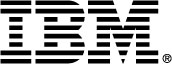 AdministrationF247   Course Abstract